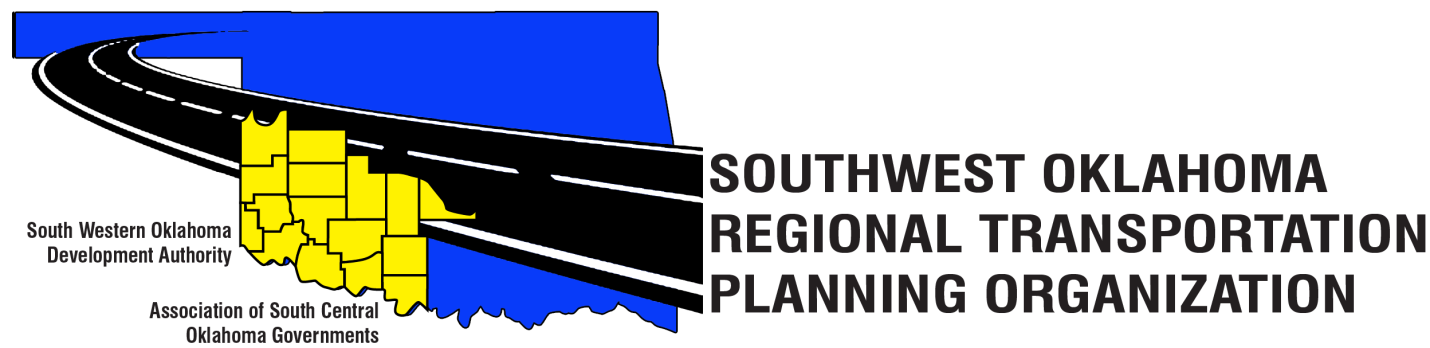 SORTPOComité técnico minutosMarzo 9, 201710:00 a.m.Otros asistentes incluyeron: Becky Cockrell, SORTPO; Laura Chaney, ODOT; Julie Sanders Consultor; Dennie cristiano, punto de inflexión1.	Llamada al orden: 	La reunión del comité técnico fue llamado al orden por Becky Cockrell.  2.	Nominal: Presentaciones:	Becky Cockrell- quórum declara3.	Aprobación del acta: 	El acta de la  reunión, el 16 de febrero de 2017 fueron revisados. La moción fue realizada por Jim Mason para aprobar el Acta y secundada por John Sheppard, moción aprobada.4.	Discutir y considerar la posibilidad de recomendar a la Junta Directiva SORTPO el Plan de Participación Pública (PPP) 	La moción fue realizada por John Sheppard y secundada por Jim Mason SORTPO recomendar a la Junta Directiva un cambio en el PPP para incluir la 16 región del condado y el nuevo mapa.5.	Ddiscusión se celebró en la siguiente información para la inscripción a la escuela, la proyección de población y empleo para el algodón, Greer Harmon, Jackson, Jefferson, Stephens y Tillman Condado. 6.  Analizar y recomendar a la Junta Directiva SORTPO 2040 proyecciones de población y empleo. La moción fue realizado por Ty Phillips y secundada por Jana Harris recomendar a la Junta Directiva SORTPO 2040 proyecciones de población y empleo enumerados en la Tabla 1.Tabla 1: Comité Técnico SORTPO Recomendado 2040 Proyecciones de población y empleo7. Nuevo negocio: 8.   Informes y comentarios:	Jim Mason pregunta, si alguien tiene alguna información en el suroeste de la Turnpike. 	Ty Phillips, preguntó si el Tech. Comité estudiaría la posibilidad de modificar el tiempo de reunión a partir de las 10:00 a.m. a 1:00 p.m.9.   Levantar: 	Ty Phillips propuso que se aplazara, Jana Harris apoyada.Centro de Tecnología occidentalCentro de Tecnología del Río RojoLa educación de adultos Bldg 621 antes de la Dra.JDM Centro de negocios, RM-B113Burns Flat, OK 73624Duncan, OK 73533Los miembros del Comité TécnicoP/ALos miembros del Comité TécnicoP/A Iglesia ElesiaPMonty ProfittUnJana HarrisPAlbahaca WeatherlyUnLee Litterell UnMike WeixelUnJim MasonPSteve KellyPTy PhillipsPJohn SheppardPJeff Morton  UnKevin OuelletteUnProyección de Población 20402040 Proyección de empleoAlgodón5,4892.350Greer6.2472.504Harmon2.177850Jackson28,93312,482Jefferson6,4672.729Stephens49,75322,614Tillman7,7153.343